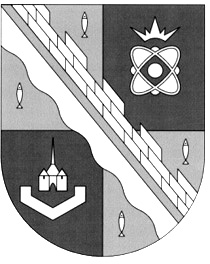 СОВЕТ ДЕПУТАТОВ МУНИЦИПАЛЬНОГО ОБРАЗОВАНИЯСОСНОВОБОРСКИЙ ГОРОДСКОЙ ОКРУГ ЛЕНИНГРАДСКОЙ ОБЛАСТИ(ВТОРОЙ СОЗЫВ)Р Е Ш Е Н И Еот 25.06.2014 г.  № 57В целях реализации положений части 2 статьи 575 Гражданского кодекса Российской Федерации, статьи 12.1 Федерального закона от 25 декабря 2008 года       № 273-ФЗ «О противодействии коррупции», статьи 14 Федерального закона от 2 марта 2007 года № 25-ФЗ «О муниципальной службе в Российской Федерации», статьи 349.2 Трудового кодекса Российской Федерации и постановления Правительства Российской Федерации от 09.01.2014 № 10 «О порядке сообщения отдельными категориями лиц о получении подарка в связи с их должностным положением или исполнением ими служебных (должностных) обязанностей, сдачи и оценки подарка, реализации (выкупа) и зачисления средств, вырученных от его реализации»: 1. Утвердить прилагаемое Положение о сообщении лицами, замещающими муниципальные должности, муниципальными  служащими органов местного самоуправления муниципального образования Сосновоборский городской округ Ленинградской области о получении подарка в связи с их служебной деятельностью, порядке сдачи и оценки подарка, реализации (выкупе) и зачисления средств, вырученных от его реализации (прилагается).2. Рекомендовать главе администрации Сосновоборского городского округа:2.1. образовать комиссию для рассмотрения уведомлений о получении подарков, представляемых и лицами, замещающими муниципальные должности, муниципальными  служащими органов местного самоуправления муниципального образования Сосновоборский городской округ Ленинградской области, оценки стоимости подарков, внесения предложений по их реализации.2.2. Принять муниципальный правовой акт, регламентирующий регистрацию уведомлений, представляемых муниципальными  служащими и лицами, замещающими муниципальные должности в органах местного самоуправления муниципального образования Сосновоборский городской округ Ленинградской области, о получении подарка в связи с их служебной деятельностью, порядок  приема, учета и хранения подарков, переданных муниципальными  служащими и лицами, замещающими муниципальные должности в  органах местного самоуправления муниципального образования Сосновоборский городской округ Ленинградской области, а также их реализацию либо уничтожение.3. Опубликовать настоящее решение в городской газете «Маяк».Заместитель председателя совета депутатов                                                                  Г.В. Алмазов                                                                                                  УТВЕРЖДЕНО:                                                                                          решением совета депутатов   Сосновоборского городского округа                                                                  от 25.06.2014 года № 57                                              ПриложениеПОЛОЖЕНИЕо сообщении лицами, замещающими муниципальные должности, муниципальными  служащими органов местного самоуправления муниципального образования Сосновоборский городской округ Ленинградской области о получении подарка в связи с их служебной деятельностью, порядке сдачи и оценки подарка, реализации (выкупе) и зачисления средств, вырученных от его реализации1. Настоящее Положение разработано в соответствии с Типовым положением о сообщении отдельными категориями лиц о получении подарка в связи с их должностным положением или исполнением ими служебных (должностных) обязанностей, сдаче и оценке подарка, реализации (выкупе) и зачислении средств, вырученных от его реализации, утвержденным постановлением Правительства Российской Федерации от 09.01.2014 № 10, и определяет порядок сообщения лицами, замещающими муниципальные должности, муниципальными  служащими органов местного самоуправления муниципального образования Сосновоборский городской округ Ленинградской области (далее – лица, замещающие муниципальные должности, служащие), о получении подарка в связи с протокольными мероприятиями, служебными командировками и другими официальными мероприятиями, участие в которых связано с их должностным положением или исполнением ими служебных (должностных) обязанностей, а также порядок сдачи и оценки подарка, реализации (выкупа) и зачисления средств, вырученных от его реализации.Для целей настоящего Положения используются следующие понятия:«подарок, полученный в связи с протокольными мероприятиями, служебными командировками и другими официальными мероприятиями» - подарок, полученный лицом, замещающим муниципальную должность, служащим от физических (юридических) лиц, которые осуществляют дарение исходя из должностного положения одаряемого или исполнения им служебных (должностных) обязанностей, за исключением канцелярских принадлежностей, которые в рамках протокольных мероприятий, служебных командировок и других официальных мероприятий предоставлены каждому участнику указанных мероприятий в целях исполнения им своих служебных (должностных) обязанностей, цветов и ценных подарков, которые вручены в качестве поощрения (награды);«получение подарка в связи с должностным положением или в связи с исполнением служебных (должностных) обязанностей» - получение лицом, замещающим муниципальную должность, служащим лично или через посредника от физических (юридических) лиц подарка в связи с исполнением служебных (должностных) обязанностей в рамках осуществления деятельности, предусмотренной должностной инструкцией, а также в связи с исполнением должностных обязанностей в случаях, установленных федеральными законами и иными правовыми актами, определяющими особенности правового положения и специфику профессиональной служебной деятельности лиц, замещающих муниципальные должности, служащих.2. Лица, замещающие муниципальные должности, служащие не вправе получать не предусмотренные законодательством Российской Федерации подарки от физических (юридических) лиц в связи с их должностным положением или исполнением им служебных (должностных) обязанностей.3. Лица, замещающие муниципальные должности, служащие в установленном настоящим Положением порядке обязаны уведомлять обо всех случаях получения подарка в связи с их должностным положением или исполнением ими служебных (должностных) обязанностей орган местного самоуправления,  в котором они проходят службу.4. Уведомление о получении подарка (далее - уведомление) представляется не позднее 3 рабочих дней со дня получения подарка. К уведомлению (приложение № 1) прилагаются документы (при их наличии), подтверждающие стоимость подарка (кассовый чек, товарный чек, иной документ об оплате (приобретении) подарка).Если подарок получен во время служебной командировки, уведомление представляется не позднее 3 рабочих дней со дня возвращения лица, замещающего муниципальную должность, служащего, получившего подарок, из служебной командировки.При невозможности подачи уведомления в сроки, указанные в абзацах первом и втором настоящего пункта, по причине, не зависящей от лица, замещающего муниципальную должность, служащего, оно представляется не позднее следующего дня после ее устранения.5. Уведомление составляется в 2 экземплярах, один из которых возвращается лицу, замещающему муниципальную должность, служащему, представившему уведомление, с отметкой о регистрации, другой экземпляр в течение одного рабочего дня направляется в комиссию, образованную для рассмотрения уведомлений о получении подарков, оценки стоимости подарков, внесения предложений по их реализации (далее - комиссия).6. Подарок, стоимость которого подтверждается документами и превышает 3 тыс. рублей либо стоимость которого получившему его лицу, замещающему муниципальную должность, служащему неизвестна, сдается: в подразделение, уполномоченное правовым актом администрации Сосновоборского городского округа (далее - уполномоченное подразделение), которое принимает его на хранение по акту приема-передачи (приложение № 2) не позднее 5 рабочих дней со дня регистрации уведомления в соответствующем журнале регистрации (приложение № 5).7. До передачи подарка по акту приема-передачи ответственность согласно законодательству Российской Федерации за утрату или повреждение подарка несет лицо, замещающее муниципальную должность, служащий, получивший подарок.8. В целях принятия к бухгалтерскому учету подарка в порядке, установленном законодательством Российской Федерации, определение его стоимости проводится на основе рыночной цены, действующей на дату принятия к учету подарка, или цены на аналогичную материальную ценность в сопоставимых условиях при необходимости с привлечением комиссии. Сведения о рыночной цене подтверждаются документально, а при невозможности документального подтверждения - экспертным путем. Подарок возвращается сдавшему его лицу, замещающему муниципальную должность, служащему по акту возврата подарка (приложение № 3) в случае, если его стоимость не превышает 3 тыс. рублей.9. Уполномоченное структурное подразделение обеспечивает включение в предусмотренном порядке принятого к бухгалтерскому учету подарка, стоимость которого превышает 3 тыс. рублей, в реестр федерального имущества.10. Лицо, замещающее муниципальную должность, служащий, сдавший подарок, может его выкупить, направив на имя руководителя орган местного самоуправления, в котором он проходит службу, заявление о выкупе подарка (приложение № 4) не позднее двух месяцев со дня сдачи подарка. Копия заявления о выкупе подарка направляется в уполномоченное подразделение.11. Уполномоченное подразделение в течение 3 месяцев со дня поступления заявления, указанного в пункте 10 настоящего Положения, организует оценку стоимости подарка для реализации (выкупа) и уведомляет в письменной форме лицо, замещающее муниципальную должность, служащего, подавшего заявление, о результатах оценки, после чего в течение месяца заявитель выкупает подарок по установленной в результате оценки стоимости или отказывается от выкупа.12. Подарок, в отношении которого не поступило заявление, указанное в пункте 10 настоящего Положения, или от выкупа которого лицо, замещающее муниципальную должность, служащий отказался, может использоваться с учетом заключения комиссии о целесообразности применения подарка для обеспечения деятельности органов местного самоуправления.13. В случае нецелесообразности использования подарка руководителем органа местного самоуправления принимается решение о реализации подарка и проведении оценки его стоимости для реализации (выкупа), осуществляемой уполномоченными подразделением, посредством проведения торгов в порядке, предусмотренном законодательством Российской Федерации.14. Оценка стоимости подарка для реализации (выкупа), предусмотренная пунктами 11 и 13 настоящего Положения, осуществляется субъектами оценочной деятельности в соответствии с законодательством Российской Федерации об оценочной деятельности.15. В случае, если подарок не выкуплен либо не реализован, руководителем органа местного самоуправления принимается решение о повторной реализации подарка, либо о его безвозмездной передаче на баланс благотворительной организации, или о его уничтожении в соответствии с законодательством Российской Федерации.16. Средства, вырученные от реализации (выкупа) подарка, зачисляются в доход местного бюджета в порядке, установленном бюджетным законодательством Российской Федерации.Приложение №1УВЕДОМЛЕНИЕ О ПОЛУЧЕНИИ ПОДАРКА___________________________________________(наименование органа местного самоуправления)от______________________________________________________________________________________(Ф.И.О., занимаемая должность)Уведомление о получении подарка от «__» ______ 20__ г.Извещаю о получении подарка(ов) на (от) _________________________________________________________________(дата получения) _________________________________________________________________(указывается наименование протокольного мероприятия, служебной командировки, другого официального мероприятия, место и дата проведения или сведения о дарителе)Приложение: _____________________________ на ___ листах.(наименование документа)Лицо, представившее уведомление       	_____________ 	 _______________________    (подпись)                      (расшифровка подписи)«__» ___________ 20__ г.Лицо, принявшее уведомление          _____________     ______________________   (подпись)                       (расшифровка подписи)«__» ___________ 20__ г.Регистрационный номер в журнале регистрации уведомлений ___________________  от «__» ____________ 20__ г.--------------------------------<*> Заполняется при наличии документов, подтверждающих стоимость подарка.Приложение № 2АКТприема-передачи подарка, полученного лицом, замещающим муниципальную должность, муниципальным служащимв связи с протокольными мероприятиями, служебнымикомандировками и другими официальными мероприятиями«__» __________ 20__ г.                                             		№ ___________________________________________________________________________________________________________________________________________   (Ф.И.О., должность)передает, а материально ответственное лицо ____________________________________________________________________________________________________________________________________  (Ф.И.О., должность)           принимает подарок, полученный в связи с: _________________________________________________________                                         __________________________________________________________________(указывается мероприятие и дата)______________________________________________________________________________________________________________________________________________________________________________________________________Приложение: _____________________________ на ___ листах.(наименование документа)Сдал 									Принял_____________________                   		 _______________________            (Ф.И.О., подпись)	                           			(Ф.И.О., подпись)--------------------------------<*> Заполняется при наличии документов, подтверждающих стоимость подарка.Приложение № 3АКТвозврата подарка, полученного по акту приема-передачи подарка от «__» ________________ 20__ г. № ______«__» _____________ 20__ г.                                           			№ ________ Материально ответственное лицо __________________________________________________________________(Ф.И.О., должность)____________________________________________________________________________________________________________________________________передает подарок, полученный по акту приема-передачи от «__» ______ 20__ г. № ___, __________________________________________________________________(Ф.И.О., должность)____________________________________________________________________________________________________________________________________принимает подарок.Приложение: _____________________________ на ___ листах.(наименование документа)Сдал 									Принял_____________________                   		 _______________________            (Ф.И.О., подпись)	                           			(Ф.И.О., подпись)--------------------------------<*> Заполняется при наличии документов, подтверждающих стоимость подаркаПриложение № 4                                         __________________________________                                         __________________________________                                           (Должность руководителя органа                                             местного самоуправления)                                         __________________________________                                         __________________________________(Ф.И.О., должность лица, сдавшего подарок)Заявление о выкупе подарка    Информирую Вас о намерении выкупить подарок, полученный мною в связи  с__________________________________________________________________                  (указать наименование мероприятия, место и дату его проведения)______________________________________________________________________________________________________________________________________________________________________________________________________и переданный на хранение по акту приема-передачи от «__» __________ 20__ г. № _____. _____________     _______________________(подпись)              (расшифровка подписи) «__» __________ 20__ г.Приложение № 5ЖУРНАЛрегистрации уведомлений о получении подарков 
в _____________________________________________(наименование органа местного самоуправления)В этом журнале пронумеровано и прошнуровано(________) ____________________________ страниц.                                (прописью)_________________________	 ___________ 	____________________       	(должность руководителя ОМСУ)        	    (подпись)                           	 (Ф.И.О.)М.П.«____» ________________ 20___ г._____________________________Примечания:* Столбец 7 заполняется при наличии документов, подтверждающих стоимость подарка.** Столбец 8 заполняется при принятии подарка на ответственное хранение«Об утверждении Положения о сообщении лицами, замещающими муниципальные должности, муниципальными  служащими органов местного самоуправления муниципального образования Сосновоборский городской округ Ленинградской области о получении подарка в связи с их служебной деятельностью, порядке сдачи и оценки подарка, реализации (выкупе) и зачисления средств, вырученных от его реализации»Наименование подаркаХарактеристика подарка, его описаниеКоличество предметовСтоимость в рублях <*>1.2.3.Итого:Наименование подаркаХарактеристика подарка, его описаниеКоличество предметовСтоимость в рублях <*>1.2.3.Итого:Наименование подаркаХарактеристика подарка, его описаниеКоличество предметовСтоимость в рублях <*>1.2.3.Итого:УведомлениеФ.И.О.,замещаемая должность одаряемогоДата и обстоятельства даренияХарактеристика подаркаХарактеристика подаркаХарактеристика подаркаХарактеристика подаркаМесто хранения**УведомлениеФ.И.О.,замещаемая должность одаряемогоДата и обстоятельства дарениянаименованиеописаниеколичество предметовстоимость*Место хранения**12345678